UPAYA PENDIDIK DALAM MENINGKATKAN MINAT BELAJAR DAN DISIPLIN SANTRI(Studi Kasus Di Madin Syech Abdul Qodir Al Jilani  Desa Mangunrejo Kecamatan Ngadiluwih Kabupaten Kediri)SKRIPSIOleh NIHAYATUS SHOLIHAHNPM. 17.01.0.8616NIRM. 2017.4.008.0101.1.005840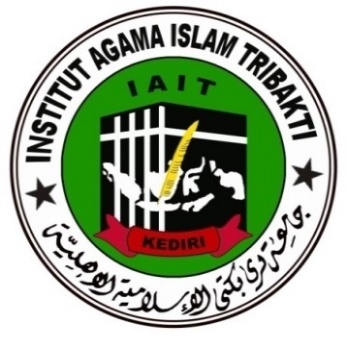 INSTITUT AGAMA ISLAM TRIBAKTI (IAIT) KEDIRIFAKULTAS TARBIYAHPROGRAM STUDI PENDIDIKAN AGAMA ISLAMJULI 2021UPAYA PENDIDIK DALAM MENINGKATKANMINAT BELAJAR DAN DISIPLIN SANTRI(Studi Kasus Di Madin Syech Abdul Qodir Al Jilani  Desa Mangunrejo Kecamatan Ngadiluwih Kabupaten Kediri)SKRIPSIDiajukan kepadaInstitut Agama Islam Tribakti (IAIT) Kediriuntuk memenuhi salah satu persyaratandalam menyelesaikan program Sarjana Pendidikan IslamOleh NIHAYATUS SHOLIHAHNPM. 17.01.0.8616NIRM. 2017.4.008.0101.1.005840INSTITUT AGAMA ISLAM TRIBAKTI (IAIT) KEDIRIFAKULTAS TARBIYAHPROGRAM STUDI PENDIDIKAN AGAMA ISLAMJULI 2021PERSETUJUAN PEMBIMBINGUPAYA PENDIDIK DALAM MENINGKATKANMINAT BELAJAR DAN DISIPLIN SANTRI(Studi Kasus Di Madin Syech Abdul Qodir Al Jilani  Desa Mangunrejo Kecamatan Ngadiluwih Kabupaten Kediri)Oleh NIHAYATUS SHOLIHAHNPM. 17.01.0.8616NIRM. 2017.4.008.0101.1.005840Skripsi ini telah diperiksa dan disetujui untuk diujiKediri, 29 Juli 2021PembimbingDrs. MIFTAHUDDIN, M.Pd.NIDN. 2115106801PENGESAHAN SKRIPSIUPAYA PENDIDIK DALAM MENINGKATKANMINAT BELAJAR DAN DISIPLIN SANTRI(Studi Kasus Di Madin Syech Abdul Qodir Al Jilani  Desa Mangunrejo Kecamatan Ngadiluwih Kabupaten Kediri)Oleh NIHAYATUS SHOLIHAHNPM. 17.01.0.8616NIRM. 2017.4.008.0101.1.005840Telah dimunaqasahkan di depan Sidang MunaqasahInstitut Agama Islam Tribakti (IAIT) KediriPada Tanggal, 12 Agustus 2021Tim Penguji,Kediri, 12  Agustus 2021Dekan Fakultas Tarbiyah,Arif Khoirudin, S.Sos, M.PdNIDN. 2125058501MOTTO“ ALHAMDULILLAH”PERSEMBAHANYang utama dari segalanya… sembah sujud serta syukur kepada Allah SWT. Taburan kasih sayangmu telah memberiku kekuatan, atas karunia yang kau berikan akhirnya karya ilmiah sederhana ini dapat terselesaikan. Sholawat dan salam selalu terlimpahkan keharibaan Rasulullah Muhammad SAW. Ku persembahkan Karya sederhana ini kepada semua orang yang sangat kukasihi dan sayangi :Bapak (M. Nasikun) dan Bundaku (Nur Hidayah), sebagai tanda bakti, hormat, dan rasa terimakasih yang tiada terhingga kupersembahkan karya kecil ini untuk bapak dan bunda yang telah memberikan kasih dan sayang, dukungan serta cinta kasih yang diberikan tak terhingga, yang tidak mungkin terbalas dengan selembar kata cinta. Dan persembahan ini, semoga menjadi Langkah awal untuk membuat bapak dan bunda Bahagia. Amiin Yarobbal ‘alamiin….Mamasku (M. Ainun Najib S. Pd), mbah kung (H.Amir) dan Keluga Besar Bani Romelah yang selalu bilang semangatlah dalam hidup dan mencari ilmu, perjalanan kita masih jauh. Terimakasih untuk support tiap harinya.Bapak Drs. Miftahuddin, M. Pd. yang menjadi Dosen Pembimbing selama ini. Terimakasih atas kritik dan saran yang membangun, dukungan, nasihat yang berarti serta Ilmu dan pengetahuan yang sangat berguna demi terselesaikannya karya ilmiah ini.Terimakasih kepada keluarga besar Madin Syech Abdul Qodir Al Jilani Terimakasih untuk support yang luar biasa, sampai saya bisa menyelesaikan karya ilmiah yang sederhana ini.Untuk orang-orang yang secara tidak langsung telah membantu dalam menyelsaikan penelitian dan laporan karya ilmiah ini.Terimakasih juga kepada tetangga yang selalu bertanya : “ kapan wisuda?”KATA PENGANTARBismillahirrahmanirrahimبسم الله الرحمن الرحيم اَلحَمْدُلِلَّهِ الرّحمنِ الرّحِيْمِ وَالصَّلاَةُ وَالسَّلاَمُ عَلَى رَسُولِ اللهِ سَيِّدِنَا وَمَوْلَانَا محمدٍ اِبْنِ عَبْدِاللهِ وَعَلَى آلِهِ وَأَصْحَابِهِ وَمَنْ تَبِعَ سُنَّتَهُ وَالجَمَاعَة مِنْ يَوْمِ هَذَا اِلَى يَوْمِ البَعْثِ وَالنَّهْضَةِ.       أَمَّا بَعد.Dalam penulisan sekripsi ini, penulis sadari hal tersebut tidak terlepas dari bantuan berbagai pihak, baik materil ataupun immaterial yang telah diberikan kepada penulis. Untuk itu penulis sampaikan ucapan terimakasih yang sebesar-besarnya kepada:KH. Abdullah Kafabihi Mahrus, selaku Rektor Institut Agama Islam Tribakti (IAIT) Kediri.Arif Khoerudin, M.Pd.I., selaku Dekan Fakultas Tarbiyah.Drs. Miftahuddin, M. Pd., selaku Dosen Pembimbing yang telah banyak memberikan arahan dalam penulisan skripsi ini.Para Bapak/Ibu dosen dan karyawan Institut Agama Islam Tribakti (IAIT) Kediri. Atas transfer pengetahuan dan penyediaan fasilitas pendidikan di kampus IAIT yang mereka lakukan selama ini.Keluargga besar Madin Syech Abdul Qodir Al Jilanisahabat-sahabati, teman-teman dan kerabat yang setiap hari mengisi cerita perjalanan hidup penulis.Penulis menyadari sepenhnya bahwa dalam penelitian skripsi ini masih banyak kekuragan, hal ini karena keterbatasan kemampuan dan kapasitas penulis. Untuk itu dengan segala kerendahan hati, penulis sangat mengharapkan rekomendasi untuk evaluasi penulis kedepan agar lebih baik.DAFTAR ISIHalamanHALAMAN JUDUL		iHALAMAN PENGAJUAN 		iiHALAMAN PERSETUJUAN		iiiHALAMAN PENGESAHAN		ivHALAMAN MOTTO		vHALAMAN PERSEMBAHAN		viKATA PENGANTAR		viiDAFTAR ISI		ixABSTRAK		xiiBAB I : PENDAHULUAN		1Konteks Penelitian		1Fokus Penelitian		6Tujuan Penelitian		6Kegunaan Penelitian		7Definisi Operasional		8Penelitian Terdahulu		9Sistematika Penulisan		12BAB II : KAJIAN PUSTAKA		14Peran Pendidik Terhadap Pendidikan Islam 		14Pengertian Pendidik		14Syarat- Syarat Pendidik		15Kode Etik Pendidik Dalam Pendidikan Islam		16Pengertian Pendidik		17Cara Mendidik Dalam Islam		20Minat Belajar		25Pengertian Minat		25Pengertian Belajar		28Disiplin Belajar		29BAB III : METODE PENELITIAN		31Jenis dan Pendekatan Penelitian		31Kehadiran Peneliti		32Lokasi Penelitian		33Sumber Data		34Prosedur Pengumpulan Data		35Teknis Analisis Data		37Pengecekan Keabsahan Data		37	Tahap-tahap Penelitian		38BAB IV : PAPARAN HASIL PENELITIAN DAN PEMBAHASAN		39Setting Penelitian		39Profil Sejarah Berdirinya Madrasah Diniyah Syech Abdul Qodir Al Jilani		39Letak Geografis Madrasah Diniyah		42Visi dan Misi Madrasah Diniyah		42Struktur Kepengurusan Madrasah Diniyah		42Keadaan Guru		44Daftar Santri		45Keadaan Sarana Prasarana		45Paparan Data dan Temuan Penelitian		46Upaya pendidik dalam meningkatkan minat belajar dan disiplin santri di madin Syech Abdul Qodir al-Jilani	     46Faktor Pendukung dan penghambat pendidik dalam meningkatkan minat belajar dan disiplin	     50 Pembahasan		53Upaya pendidik dalam meningkatkan minat belajar dan disiplin santri di madin Syech Abdul Qodir al-Jilani		53Faktor pendukung dan penghambat pendidik dalam meningkatkan belajar dan disiplin santri		57BAB V : PENUTUP		62Kesimpulan		62Saran-saran		63Daftar Pustaka		64Lampiran-lampiran		Riwayat Hidup	Pernyataan Keaslian Tulisan	ABSTRAKSHOLIHAH, NIHAYATUS, 2021: Upaya Pendidik Dalam Meningkatkan Minat Belajar Dan Disiplin Santri, Pendidikan Agama Islam, Tarbiyah, IAIT Kediri, Dosen Pembimbing Drs. Miftahuddin, M. Pd.Kata kunci: Upaya Pendidik, Minat Belajar, DisiplinSebagai manusia yang dapat di didik dan dapat mendidik manusia  diwajibkan untuk belajar yang memiliki tujuan untuk meningkatkan kualitas manusia, Pendidikan agama merupakan fondasi utama dalam pembentukan karakter manusia yang berbudi  luhur dan sebagai pengendali dari nafsu manusia. Masyarakat menghendaki agar pendidikan madrasah diniyah berperan aktif dalam memberikan respon secara cepat dan cermat guna mengimbangi perkembangan zaman yang semakin cepat pula. Dengan demikian seorang guru atau ustadz dalam mengajarkan santri diharapkan mahir menciptakan metode dan strategi dalam meningkatkan semangat kedisiplinan dan belajar santri agar lebih giat dalam mempelajari  agama islam. Dari uraian di atas, maka dapat disimpulkan masalah penelitian sebagai berikut (1). Bagaimana Upaya Pendidik Dalam Meningkatkan Minat Belajar Dan Disiplin Santri?, (2). Bagaimana Pendukung dan penghambat Pendidik Dalam Meningkatkan Minat Belajar Dan Disiplin Santri?Penelitian ini merupakan penelitian kualitatif studi kasus. Adapun pembahasannya bersifat dekskriptif. Pelaksanaan penelitian ini di Madrasah Diniyah Syech Abdul Qodir Al-Jilani Desa Mangunrejo Kecamatan Ngadiluwih Kabupaten Kediri, pengumpulan data menggunakan observasi, dokumentasI, dan wawancara.Hasil penelitian, yaitu : (1). Pendidik berperan sebagai pentransfer ilmu Agama Islam kepada santri, Pendidik memiliki peran sebagai penyedia fasilitas penunjang kegiatan belajar santri, pendidik harus menciptakan ruang kelas yang nyaman, Pendidik berperan sebagai pengatur waktu pelaksanaan kegiatan belajar. (2). Adapun faktor pendukung dan penghambat Pendidik dalam meningkatkan minat belajar santri sebagai berikut: Faktor pendukung, Motivasi santri yang tinggi untuk belajar ilmu agama, usia yang ideal untuk belajar agama, Tersedianya fasilitas yang memadahi, Pengaturan waktu belajar. Faktor peghambat, Tingkat kecerdasan santri yang rendah, Kemalasan santri dalam mengikuti pelajaran, Kurangnya dukungan orang tua dan lingkungan sekitarKetuaDrs. Miftahuddin, M.PdNIDN. 2115106801SekretarisAmalia Nurul Maghfiroh, S.PdNIDN. 1Penguji UtamaMakhromi, M.PdNIDN. 2120066201(................................................)2Penguji IDrs. Miftahuddin, M.PdNIDN. 2106047701(................................................)3Penguji IIIAmalia Nurul Maghfiroh, S. PdNIDN. (................................................)Kediri, 29 Juli 2021PenulisNIHAYATUS SHOLIHAHNPM. 17.01.0.8616